Издается с ноября 2010 года ____________________________________________________________________________________                                                        Информационный бюллетеньУчредители: Совет депутатов Дмитриевского                                              Издание  выходит по мересельского поселения Галичского муниципального                                      необходимостирайона Костромской областиАдминистрация Дмитриевского сельского поселения Галичского муниципального района Костромской областиАДМИНИСТРАЦИЯДМИТРИЕВСКОГО СЕЛЬСКОГО ПОСЕЛЕНИЯГАЛИЧСКОГО МУНИЦИПАЛЬНОГО РАЙОНАКОСТРОМСКОЙ ОБЛАСТИП О С Т А Н О В Л Е Н И Еот « 09 » января  2017 года   №  1дер. ДмитриевскоеВ целях приведения нормативного правового акта в соответствие с бюджетным и трудовым законодательством ПОСТАНОВЛЯЮ:1. Внести в постановление администрации сельского поселения от 01 октября 2014  года № 92 «Об оплате труда работников муниципального казённого учреждения «Отраслевая служба Дмитриевского сельского поселения Галичского муниципального района Костромской области» (в редакции постановлений от  17.12.2014 № 116, от 15.10.2015 № 162, от 05.11.2015 № 179, от 06.09.2016 № 171, от 27.10.2016 № 217) следующие изменения:1.1 Приложение № 1 к Положению об оплате труда  работников муниципального казённого учреждения «Отраслевая служба Дмитриевского сельского поселения Галичского муниципального района Костромской области» изложить в следующей редакции: согласно приложению к настоящему постановлению.2. Руководителю  МКУ «ОС Дмитриевского сельского поселения Галичского муниципального района Костромской области» принять  локальные нормативные акты по введению в действие пункта 1 настоящего постановления.  3. Контроль  за  исполнением настоящего постановления оставляю  за собой.4. Настоящее постановление вступает в силу со дня официального опубликования и распространяет своё действие на правоотношения, возникшие с 01 октября 2016 года.Глава сельского поселения                                                   А.В.ТютинПриложение № 1к положению об оплате труда работниковМКУ «ОС Дмитриевского сельского поселенияГаличского муниципального районаКостромской области»Базовые оклады (базовые должностные оклады), базовые ставки заработной платы и коэффициенты по должности по профессиональным квалификационным группам  и квалификационным уровням работников муниципального учреждения «Отраслевая служба Дмитриевского сельского поселения Галичского муниципального района Костромской области»АДМИНИСТРАЦИЯДМИТРИЕВСКОГО СЕЛЬСКОГО ПОСЕЛЕНИЯГАЛИЧСКОГО МУНИЦИПАЛЬНОГО РАЙОНАКОСТРОМСКОЙ ОБЛАСТИП О С Т А Н О В Л Е Н И Еот « 09 » января  2017 года  №  2дер. ДмитриевскоеВ целях приведения нормативного правового акта в соответствие с бюджетным и трудовым законодательством,ПОСТАНОВЛЯЮ:1. Внести в постановление администрации сельского поселения от 15 января 2016 года № 8 «Об оплате труда работников администрации Дмитриевского сельского поселения Галичского муниципального района Костромской области» (в редакции от 27.10.2016 № 216) следующие изменения:1. Приложения № 1 к Положению об оплате труда работников администрации Дмитриевского сельского поселения Галичского муниципального района Костромской области» изложить в новой редакции: согласно приложению к настоящему постановлению.2. Главному бухгалтеру администрации сельского поселения осуществить необходимые  организационные мероприятия  по  введению системы оплаты труда работников.3. Контроль за исполнением настоящего постановления оставляю за собой.4. Настоящее постановление вступает в силу со дня официального опубликования и распространяет своё действие на правоотношения, возникшие с 01 октября 2016 года.Глава сельского поселения                                                   А.В.ТютинПриложение № 1к Положению об оплате труда  работников администрации Дмитриевского сельского поселенияГаличского муниципального района Костромской области»Базовые оклады (базовые должностные оклады), базовые ставки заработной платы и коэффициенты по должности по профессиональным квалификационным группам и квалификационным уровням работников администрации Дмитриевского сельского поселения Галичского муниципального  района Костромской области»АДМИНИСТРАЦИЯДМИТРИЕВСКОГО СЕЛЬСКОГО ПОСЕЛЕНИЯГАЛИЧСКОГО МУНИЦИПАЛЬНОГО РАЙОНАКОСТРОМСКОЙ ОБЛАСТИП  О С Т А Н О В Л Е Н И Еот « 09 » января 2017 года № 3дер. ДмитриевскоеВ соответствии со статьёй 349.5 Трудового кодекса Российской Федерации,ПОСТАНОВЛЯЮ:1. Установить что:1.1. информация о среднемесячной заработной плате руководителей муниципальных учреждений Дмитриевского сельского поселения размещается на официальном сайте Дмитриевского сельского поселения в информационно-телекоммуникационной сети «Интернет» не позднее первого квартала года, следующего за отчетным, в доступном режиме для всех пользователей информационно-телекоммуникационной сети «Интернет»;1.2. в составе информации, подлежащей размещению в соответствии с пунктом 1.1 настоящего постановления, указывается полное наименование муниципальных учреждений Дмитриевского сельского поселения, занимаемая должность, а также фамилия, имя и отчество лица, в отношении которого размещается информация;1.3. в составе информации, подлежащей размещению в соответствии с пунктом 1.1 настоящего постановления, запрещается указывать данные, позволяющие определить место жительства, почтовый адрес, телефон и иные индивидуальные средства коммуникации лиц, в отношении которых размещена информация, а также сведения, отнесенные к государственной тайне или сведениям конфиденциального характера.2. Размещение информации, указанной в пункте 1.1 настоящего постановления, осуществляет главный специалист администрации Дмитриевского сельского поселения, на основании данных, представленных не позднее 1 февраля текущего года структурными подразделениями администрации Дмитриевского сельского поселения, в ведении которых находятся муниципальные учреждения.3. Настоящее постановление вступает в силу со дня его официального опубликования.Глава сельского поселения                                                        А.В.ТютинАДМИНИСТРАЦИЯДМИТРИЕВСКОГО СЕЛЬСКОГО ПОСЕЛЕНИЯГАЛИЧСКОГО МУНИЦИПАЛЬНОГО РАЙОНАКОСТРОМСКОЙ ОБЛАСТИП  О С Т А Н О В Л Е Н И Еот « 09 » января 2017 года № 3дер. ДмитриевскоеО внесении изменений в постановление администрации сельского поселения от 09 ноября 2012 года № 109В соответствии с Федеральным законом от 3 июля 2016 года № 347-ФЗ «О внесении изменений в Трудовой кодекс Российской Федерации»,ПОСТАНОВЛЯЮ:1. Внести в Положение об оплате труда работников муниципального казённого учреждения «Культрно-досуговый комплекс» Дмитриевского сельского поселения Галичского муниципального района Костромской области, утвержденное постановлением администрации Дмитриевского сельского поселения от 09 ноября 2012 года № 9 «Об оплате труда работников муниципального казённого учреждения «Культурно -досуговый комплекс» Дмитриевского  сельского поселения  Галичского муниципального  района  Костромской области» (в редакции от 12.11.2012 № 110) следующие изменения:1). Пункт 3.2 дополнить предложением следующего содержания:«Предельный уровень соотношения среднемесячной заработной платы руководителя муниципального учреждения культуры формируемой за счет источников финансового обеспечения и рассчитываемой за календарный год, и среднемесячной заработной платы работников этого учреждения, устанавливается в кратности от 1 до 6.».2. Настоящее постановление вступает в силу со дня официального опубликования и распространяет своё действие на правоотношения, возникшие с 01 января 2017 года.Глава сельского поселения                                                   А.В.ТютинРезультат торгов: В связи с тем, что по окончании срока подачи заявок на участие в аукционе подана одна заявка, признать аукцион на право заключения договора купли-продажи земельного участка несостоявшимся в соответствии с пунктом 14 статьи 39.12 Земельного Кодекса РФ.ПРОТОКОЛ № 1 рассмотрения заявок на участие в аукционе на право заключениякупли-продажи земельного участка, расположенного по адресу: Костромская область, Галичский район, в 400 м южнее ориентира – граница городского округа г.Галич, ул.МолодежнаяДата проведения: 16 января 2017 года, 10час.00 мин.  Место проведения: Костромская область, город Галич, ул.Свободы, дом 17, кабинет 3.Председатель комиссии: Тютин А.В.Секретарь: Иванова О.В.В состав комиссии входят: 5 человекПрисутствовали: 5 человек: Тютин А.В., Разгуляева Л.С., Иванова О.В., Власова С.С., Смирнов О.В.Отсутствовали:Повестка дня:1. Рассмотрение заявок на участие в аукционе на право купли-продажи земельного участка, расположенного по адресу: Костромская область, Галичский район, в 400 м южнее ориентира – граница городского округа г.Галич, ул.Молодежная, кадастровый номер 44:04:023304:195, площадью 31939 кв.м., разрешенное использование земельного участка —  для сельскохозяйственного использования.Повестка дня утверждена единогласно.Слушали:председателя комиссии Тютина А.В., который ознакомил членов Комиссии с информацией о поступивших заявках на участие в аукционе.1. Заявки, принятые в установленный извещением о проведении аукциона срок:- заявка № 1, зарегистрированная 29.12.2016 года в 10 час. 25 мин. от акционерного общества «Галичское» по птицеводству, зарегистрированного по адресу: Костромская обл., д.Дмитриевское, внесенный задаток в размере 4152,07 (Четыре тысячи сто пятьдесят два) руб. 07 коп., что подтверждается платежным поручением от 28.12.2016 № 727.Поступление задатка подтверждено выпиской из лицевого счета администрации Дмитриевского сельского поселения Галичского муниципального района № 04413001190 от 29.12.2016 года, платежным поручением от 29.12.2016 года № 527896.Все документы, определенные извещением о проведении аукциона, представлены и оформлены надлежащим образом, соответствуют действующему законодательству РФ.Заявитель АО «Галичское» по птицеводству и поданная заявка на участие в аукционе, соответствуют всем требованиям и указанным в извещении о проведении аукциона условиям аукциона.2. Заявки, поступившие по истечении установленного извещением о проведении аукциона срока: нет.3. Заявки, отозванные заявителями: нет.Постановили: 1. В связи с тем, что по окончании срока подачи заявок на участие в аукционе подана одна заявка, признать аукцион на право заключения договора купли-продажи земельного участка несостоявшимся в соответствии с пунктом 14 статьи 39.12 Земельного Кодекса РФ.2. Направить АО «Галичское» по птицеводству, в течение 10 дней со дня рассмотрения заявки проект договора купли-продажи земельного участка по начальной цене предмета аукциона — 8304,14 (Восемь тысяч триста четыре) руб. 14 коп., задаток в сумме 4152,07 (Четыре тысячи сто пятьдесят два) руб. 07 коп., внесенный за участие в аукционе, засчитывается в оплату приобретаемого в аренду земельного участка.Голосовали: «за» - 5  чел., «против» - нет,  «воздержались» - нет.Решение  принято единогласно.ПОДПИСИ:председатель комиссии:   ___________________  Тютин А.В.                       (подпись)Итоги голосования:ВЫЧЕРКНУТЬ НЕНУЖНОЕ ________________/А.В.Тютин/ВЫЧЕРКНУТЬ НЕНУЖНОЕ _____________/Л.С.Разгуляева/ВЫЧЕРКНУТЬ НЕНУЖНОЕ _____________/О.В.Иванова/ВЫЧЕРКНУТЬ НЕНУЖНОЕ ______________/С.С.Власова /ВЫЧЕРКНУТЬ НЕНУЖНОЕ _______________/О.В.Смирнов/Уведомлен (а), с протоколом ознакомлен (а): ______________________ АО «Галичское» по птицеводству                                              в лице гендиректора Комиссарова В.Б.,                                              действующего на основании Устава«        » ___________2016 года№ 2 ( 166)17 января 2017 годаСЕГОДНЯ В НОМЕРЕ:Постановления администрации сельского поселения№ 1 от 09.01.17  О внесении изменений в постановление администрации сельского поселения от 01 октября 2014 года № 92;№ 2 от 09.01.17  О внесении изменений в постановление администрации сельского поселения от 16 января 2016 года № 8;№ 3 от 09.01.17 О порядке размещения информации о среднемесячной заработной плате руководителей муниципальных учреждений Дмитриевского сельского поселения;№ 4 от О внесении изменений в постановление администрации сельского поселения от 09 ноября 2012 года № 109Результаты торговО внесении изменений в постановление администрации сельского поселения от 01 октября 2014 года № 92КвалификационныйуровеньДолжности, отнесенные к квалификационным уровнямБазовый оклад,в руб.Коэффициент по должности(КД)Профессиональная  квалификационная  группа «Общеотраслевые профессии рабочих первого уровня» (Приказ Минздравсоцразвития от 29 мая 2008г. № 248н)Профессиональная  квалификационная  группа «Общеотраслевые профессии рабочих первого уровня» (Приказ Минздравсоцразвития от 29 мая 2008г. № 248н)Профессиональная  квалификационная  группа «Общеотраслевые профессии рабочих первого уровня» (Приказ Минздравсоцразвития от 29 мая 2008г. № 248н)Профессиональная  квалификационная  группа «Общеотраслевые профессии рабочих первого уровня» (Приказ Минздравсоцразвития от 29 мая 2008г. № 248н)1Наименование профессий рабочих, по которым предусмотрено присвоение 1, 2 и 3 квалификационных разрядов в соответствии с Единым тарифно-квалификационным справочником работ  и профессий рабочих, из них:Уборщик служебных помещенийИстопникМашинист (кочегар)Рабочий по обслуживанию служебных помещений34453445344534451,01,01,021,05Профессиональная квалификационная группа  «Общеотраслевые профессии рабочих второго уровня» (Приказ Минздравсоцразвития от 29 мая 2008 г. № 248н)Профессиональная квалификационная группа  «Общеотраслевые профессии рабочих второго уровня» (Приказ Минздравсоцразвития от 29 мая 2008 г. № 248н)Профессиональная квалификационная группа  «Общеотраслевые профессии рабочих второго уровня» (Приказ Минздравсоцразвития от 29 мая 2008 г. № 248н)Профессиональная квалификационная группа  «Общеотраслевые профессии рабочих второго уровня» (Приказ Минздравсоцразвития от 29 мая 2008 г. № 248н)1Наименование профессий рабочих, по которым предусмотрено присвоение 4 и 5 квалификационных разрядов в соответствии с Единым тарифно-квалификационным справочником работ и профессий рабочих, из них:Водитель автомобиля36451,011,0Профессиональная квалификационная группа «Общеотраслевые должности служащих третьего уровня» (Приказ Минздравсоцразвития от 29 мая 2008 г. № 247н)Профессиональная квалификационная группа «Общеотраслевые должности служащих третьего уровня» (Приказ Минздравсоцразвития от 29 мая 2008 г. № 247н)Профессиональная квалификационная группа «Общеотраслевые должности служащих третьего уровня» (Приказ Минздравсоцразвития от 29 мая 2008 г. № 247н)Профессиональная квалификационная группа «Общеотраслевые должности служащих третьего уровня» (Приказ Минздравсоцразвития от 29 мая 2008 г. № 247н)1бухгалтер54441,0О внесении изменений в постановление администрации сельского поселения от 16 января 2016 года № 8Профессиональная квалификационная группа "Общеотраслевые должности служащих четвертого уровня"  (Приказ Минздравсоцразвития от 29 мая . N 247н) Профессиональная квалификационная группа "Общеотраслевые должности служащих четвертого уровня"  (Приказ Минздравсоцразвития от 29 мая . N 247н) Профессиональная квалификационная группа "Общеотраслевые должности служащих четвертого уровня"  (Приказ Минздравсоцразвития от 29 мая . N 247н) Профессиональная квалификационная группа "Общеотраслевые должности служащих четвертого уровня"  (Приказ Минздравсоцразвития от 29 мая . N 247н) 1Главный бухгалтер75131,002Должности служащих первого квалификационного уровня, по которым может устанавливаться II внутридолжностная категория3Должности служащих первого квалификационного уровня, по которым может устанавливаться I внутридолжностная  категорияО порядке размещения информации о среднемесячной заработной плате руководителей муниципальных учреждений Дмитриевского сельского поселенияЗАПРОТИВЗАПРОТИВЗАПРОТИВЗАПРОТИВЗАПРОТИВИздатель: Администрация Дмитриевского сельского поселенияАдрес:157201 Костромская область,д. Дмитриевское, ул.Центральная, 14Телефоны:2-13-13, 2-13-22Тираж :20 экз. Номер подписан   17 января 2017 года  Формат  А 4  Объем  25 листовИздатель: Администрация Дмитриевского сельского поселенияАдрес:157201 Костромская область,д. Дмитриевское, ул.Центральная, 14Телефоны:2-13-13, 2-13-22Ответственный  за   выпуск:  Иванова О.В.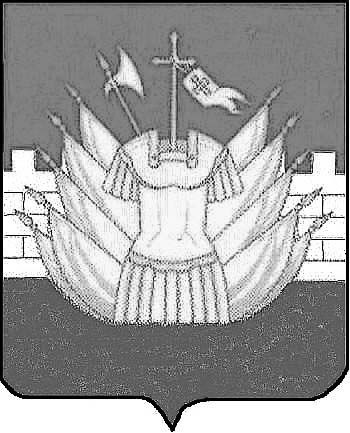 